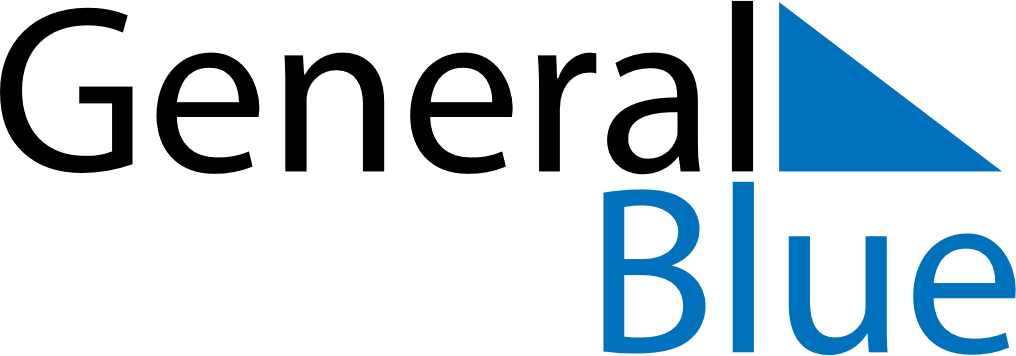 June 2021June 2021June 2021June 2021French GuianaFrench GuianaFrench GuianaSundayMondayTuesdayWednesdayThursdayFridayFridaySaturday123445678910111112Abolition of Slavery1314151617181819202122232425252627282930